      ҠАРАР                                  ПОСТАНОВЛЕНИЕ    «_14_» _____09_________2018 й.             № _3844_        «_14__» ______09________2018 г.Об утверждении Порядка осуществления бюджетных инвестиций в объекты муниципальной собственности городского округа город Октябрьский Республики БашкортостанВ соответствии со статьей 79 Бюджетного кодекса Российской Федерации и статьей 17 Положения о бюджетном процессе в городском округе город Октябрьский Республики Башкортостан, утвержденного решением Совета городского округа город Октябрьский Республики Башкортостан от 27.02.2010 №270 ПОСТАНОВЛЯЮ:1. Утвердить прилагаемый Порядок осуществления бюджетных инвестиций в объекты муниципальной собственности городского округа город Октябрьский Республики Башкортостан.2. Контроль за исполнением настоящего постановления возложить на первого заместителя главы администрации М.А. Черкашнева и заместителя главы администрации по финансовым вопросам – начальника финансового управления Н.Т. Зарипову.Глава администрации                                              А.Н. ШмелевПриложение к постановлению администрации городского округа город ОктябрьскийРеспублики Башкортостанот «14»   09       2018 года №_3844_ПОРЯДОКосуществления бюджетных инвестиций в объекты муниципальной собственности городского округа город Октябрьский Республики БашкортостанI. ОБЩИЕ ПОЛОЖЕНИЯ1. Настоящий Порядок устанавливает правила осуществления бюджетных инвестиций в форме капитальных вложений в объекты капитального строительства муниципальной собственности городского округа город Октябрьский Республики Башкортостан или на приобретение объектов недвижимого имущества в муниципальную собственность городского округа город Октябрьский Республики Башкортостан за счет средств бюджета городского округа город Октябрьский Республики Башкортостан (далее - бюджетные инвестиции), в том числе условия передачи администрацией городского округа город Октябрьский Республики Башкортостан (далее - администрация городского округа), муниципальным бюджетным и автономным учреждениям городского округа город Октябрьский Республики Башкортостан (далее – муниципальные учреждения), в отношении которых администрация  городского округа осуществляет функции и полномочия учредителя, муниципальным унитарным предприятиям городского округа город Октябрьский Республики Башкортостан (далее – муниципальные предприятия), в отношении которых администрация городского округа осуществляет права собственника имущества городского округа город Октябрьский Республики Башкортостан, полномочия муниципального заказчика по заключению и исполнению от имени городского округа город Октябрьский Республики Башкортостан муниципальных контрактов от лица администрации городского округа в соответствии с настоящим Порядком, а также порядок заключения соглашений о передаче указанных полномочий. 2. Бюджетные инвестиции осуществляются в соответствии с постановлениями администрации городского округа, которые должны содержать наименование объекта капитального строительства согласно проектной документации либо наименование приобретаемого объекта недвижимого имущества с указанием муниципального заказчика, сметной стоимости объекта капитального строительства либо стоимость приобретаемого объекта недвижимого имущества, мощности (прироста мощности) объекта капитального строительства, подлежащая вводу, мощность приобретаемого объекта недвижимого имущества. 3. Осуществление бюджетных инвестиций в ходе исполнения бюджета городского округа город Октябрьский Республики Башкортостан в объекты, по которым принято решение о предоставлении субсидий, предусмотренное пунктом 2 статьи 78.2 Бюджетного кодекса Российской Федерации, не допускается, за исключением случая, указанного в абзаце втором настоящего пункта.При исполнении бюджета городского округа город Октябрьский Республики Башкортостан допускается предоставление бюджетных инвестиций в объекты муниципальной собственности городского округа город Октябрьский Республики Башкортостан, по которым принято решение о предоставлении субсидий, предусмотренное пунктом 2 статьи 78.2 Бюджетного кодекса Российской Федерации, в случае изменения в установленном порядке типа муниципального учреждения или организационно-правовой формы муниципального предприятия, являющихся получателями субсидий, на муниципальное казенное учреждение городского округа город Октябрьский Республики Башкортостан после внесения соответствующих изменений в указанное решение о предоставлении субсидий на осуществление капитальных вложений в указанные объекты с внесением соответствующих изменений в ранее заключенные муниципальным учреждением либо муниципальным предприятием договоры в части замены стороны договора - муниципального учреждения либо муниципального предприятия на муниципальное казенное учреждение городского округа город Октябрьский Республики Башкортостан и вида договора - гражданско-правового договора муниципального учреждения либо муниципального предприятия на муниципальный контракт.4. Объем предоставляемых бюджетных инвестиций должен соответствовать объему бюджетных ассигнований, предусмотренных на данные цели в сводной бюджетной росписи городского округа город Октябрьский Республики Башкортостан. 5. Объекты капитального строительства, созданные в результате осуществления бюджетных инвестиций, или объекты недвижимого имущества, приобретенные в муниципальную собственность городского округа город Октябрьский Республики Башкортостан в результате осуществления бюджетных инвестиций, закрепляются в установленном порядке на праве оперативного управления или хозяйственного ведения за муниципальными учреждениями и муниципальными предприятиями с последующим увеличением стоимости основных средств, находящихся на праве оперативного управления у муниципального учреждений либо на праве хозяйственного ведения у муниципального предприятий, а также уставного фонда указанных муниципальных предприятий, основанных на праве хозяйственного ведения, либо включаются в состав казны городского округа город Октябрьский Республики Башкортостан.6. Информация о сроках и об объемах оплаты по муниципальным контрактам, заключенным в целях строительства (реконструкции, в том числе с элементами реставрации, технического перевооружения) и (или) приобретения объектов, учитывается при формировании прогноза кассовых выплат из бюджета городского округа город Октябрьский Республики Башкортостан, необходимого для составления в установленном порядке кассового плана исполнения бюджета городского округа город Октябрьский Республики Башкортостан.II. ОСУЩЕСТВЛЕНИЕ БЮДЖЕТНЫХ ИНВЕСТИЦИЙ7. Расходы, связанные с бюджетными инвестициями, осуществляются в порядке, установленном бюджетным законодательством Российской Федерации, на основании муниципальных контрактов, заключенных в целях строительства (реконструкции, в том числе с элементами реставрации, технического перевооружения) и (или) приобретения объектов:а) муниципальными заказчиками, являющимися получателями средств бюджета городского округа город Октябрьский Республики Башкортостан;б) муниципальными учреждениями и муниципальными предприятиями, которым администрация городского округа, осуществляющая функции и полномочия учредителя или обладающая правами собственника имущества, безвозмездно передала в соответствии с настоящими Правилами свои полномочия муниципального заказчика по заключению и исполнению от имени городского округа город Октябрьский Республики Башкортостан от лица администрации городского округа муниципальных контрактов.8. Муниципальные контракты заключаются и оплачиваются в пределах лимитов бюджетных обязательств, доведенных муниципальному заказчику как получателю средств бюджета городского округа город Октябрьский Республики Башкортостан, либо в порядке, установленном Бюджетным кодексом Российской Федерации и иными нормативными правовыми актами, регулирующими бюджетные правоотношения, в пределах средств, предусмотренных правовыми актами администрации городского округа, на срок, превышающий срок действия утвержденных ему лимитов бюджетных обязательств.9. В целях осуществления бюджетных инвестиций в соответствии с подпунктом "б" пункта 7 настоящего Порядка администрацией городского округа заключаются с муниципальными учреждениями и муниципальными предприятиями соглашения о передаче полномочий муниципального заказчика по заключению и исполнению от имени городского округа город Октябрьский Республики Башкортостан муниципальных контрактов от лица администрации городского округа (далее - соглашение о передаче полномочий).10. Соглашение о передаче полномочий может быть заключено в отношении нескольких объектов и должно содержать в том числе:а) цель осуществления бюджетных инвестиций и их объем с распределением по годам в отношении каждого объекта с указанием его наименования, мощности, сроков строительства (реконструкции, в том числе с элементами реставрации, технического перевооружения) или приобретения объекта, рассчитанной в ценах соответствующих лет стоимости объекта капитального строительства муниципальной собственности городского округа город Октябрьский Республики Башкортостан (сметной или предполагаемой либо стоимости приобретения объекта недвижимого имущества в муниципальную собственность городского округа город Октябрьский Республики Башкортостан), соответствующих постановлению администрации городского округа;б) положения, устанавливающие права и обязанности муниципальных учреждений и муниципальных предприятий по заключению и исполнению от имени городского округа город Октябрьский Республики Башкортостан от лица администрации городского округа муниципальных контрактов;в) ответственность муниципальных учреждений и муниципальных предприятий за неисполнение или ненадлежащее исполнение переданных им полномочий;г) положения, устанавливающее право администрации городского округа на проведение проверок соблюдения муниципальными учреждениями и муниципальными предприятиями условий, установленных заключенным соглашением о передаче полномочий;д) положения, устанавливающие обязанность муниципальных учреждений и муниципальных предприятий по ведению бюджетного учета, составлению и представлению бюджетной отчетности администрации городского округа.11. Авансирование выполненных работ (услуг) по объектам капитального строительства муниципальной собственности городского округа город Октябрьский Республики Башкортостан осуществляется в соответствии с условиями муниципальных контрактов согласно законодательству и в порядке, установленном для исполнения бюджета городского округа город Октябрьский Республики Башкортостан.12. Для подтверждения денежных обязательств по бюджетным инвестициям в объекты муниципальной собственности городского округа город Октябрьский Республики Башкортостан муниципальные заказчики представляют в финансовое управление администрации городского округа город Октябрьский Республики Башкортостан документы согласно перечню, утвержденному постановлением администрации городского округа.13. Операции с бюджетными инвестициями осуществляются в порядке, установленном бюджетным законодательством для исполнения бюджета городского округа город Октябрьский Республики Башкортостан, и отражаются на открытых в финансовом управлении администрации городского округа город Октябрьский Республики Башкортостан в порядке, установленном администрацией городского округа, лицевых счетах:а) получателя бюджетных средств - в случае заключения муниципальных контрактов муниципальным заказчиком;б) для учета операций по переданным полномочиям получателя бюджетных средств - в случае заключения от имени городского округа город Октябрьский Республики Башкортостан муниципальных контрактов муниципальными учреждениями и муниципальными предприятиями от лица администрации городского округа.14. В целях открытия лицевого счета, указанного в подпункте "б" пункта 13 настоящего Порядка, администрацией городского округа в течение 5 рабочих дней с даты подписания соглашения о передаче полномочий представляются в финансовое управление администрации городского округа город Октябрьский Республики Башкортостан документы, необходимые для открытия лицевого счета для учета операций по переданным полномочиям получателя бюджетных средств. Основанием для открытия лицевого счета, указанного в подпункте "б" пункта 13 настоящего Порядка, является копия соглашения о передаче полномочий.           Управляющий делами                                   А.Е. ПальчинскийБАШҠОРТОСТАН РЕСПУБЛИКАЋЫОктябрьский ҡалаһы
ҡала округы ХАКИМИӘТЕ452600, Октябрьский ҡалаһ,
Чапаев урамы, 23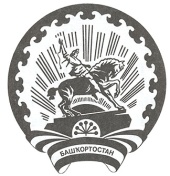 РЕСПУБЛИКА БАШКОРТОСТАНАДМИНИСТРАЦИЯгородского округа
город Октябрьский452600, город Октябрьский,
улица Чапаева, 23